「e起學習 Teach Free」 2014高瞻計畫自由軟體教師工作坊活動說明：讓教學更容易，讓學習更有趣隨著科技的進步，電腦除了放映投影片的傳統教學方法，還有更多更好的新用法！高瞻計畫自由軟體教師工作坊，將介紹教師認識跨平台好用的自由軟體，協助教師善用資訊科技，將自由軟體帶入教室，可以幫助學生解決問題，讓教學事半功倍。此次工作坊將帶領教師實際課堂操作，期待下學期起讓自由軟體製作的教材成為你教學的好幫手！主辦單位：科技部高瞻計畫、國立臺灣大學科學教育發展中心協辦單位：教育部校園自由軟體數位資源推廣服務中心時間地點：7月7日（一）9:00-17:00國立臺灣大學博雅教學館參加對象：全國高中職自然科教師報名方式：線上報名系統：http://case.ntu.edu.tw/register/activity.php?sn=69報名截止：7月4日（五）截止注意事項：1.本次研習核發進修研習時數6小時。2.參加教師研習之教師，旅運費由各校自行支應，請服務單位惠予公差假及課務排代。3.請參與教師自備筆記型電腦，若無光碟機請準備一個8G以上的空白隨身碟。4.為響應環保，研習期間請自行攜帶環保筷及環保杯。5.若有任何問題，請洽詢臺大科學教育發展中心陳小姐，02-33661722。
活動流程___下午為分組實作課程，同一時段分兩個教室同時進行，參與教師依工作人員分組至固定教室即可。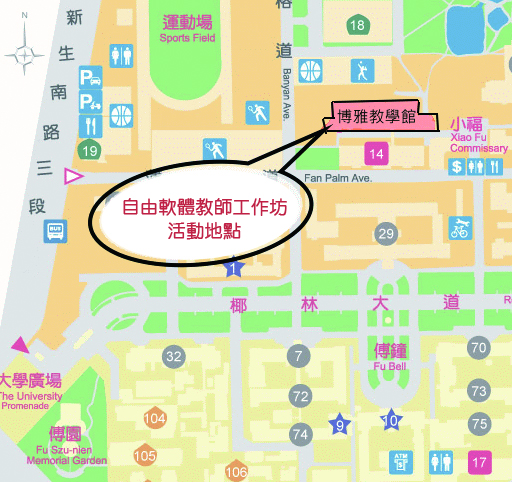 時間活動 活動 09:00-09:30報到 報到 09:30-12:00特邀演講  102階梯教室後PC時代，教學心法 2.0：hold住2%、活用20%、享用200%孫賜萍 （教育部校園自由軟體數位資源推廣服務中心 執行祕書） 特邀演講  102階梯教室後PC時代，教學心法 2.0：hold住2%、活用20%、享用200%孫賜萍 （教育部校園自由軟體數位資源推廣服務中心 執行祕書） 12:00-13:20午餐、休息（請提早至分組教室設定電腦設備）午餐、休息（請提早至分組教室設定電腦設備）13:20-14:50分組研討課程A：一點都不科學，但有效的2%電腦學習術孫賜萍（教育部校園自由軟體數位資源推廣服務中心 執行祕書）課程B：一點點的科學，更有趣的2%軟體學習法翁佳驥（教育部校園自由軟體數位資源推廣服務中心 技術顧問）分組研討課程A：一點都不科學，但有效的2%電腦學習術孫賜萍（教育部校園自由軟體數位資源推廣服務中心 執行祕書）課程B：一點點的科學，更有趣的2%軟體學習法翁佳驥（教育部校園自由軟體數位資源推廣服務中心 技術顧問）13:20-14:50201教室202教室13:20-14:50課程A課程B14:50-15:10休息時間休息時間15:10-16:40201教室202教室15:10-16:40課程B課程A16:40賦歸賦歸